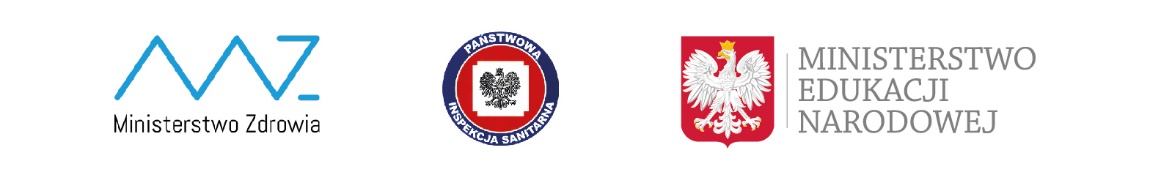 Procedury funkcjonowaniaZespołu Szkół Ekonomicznych im. bł. ks. Romana Sitki w MielcuProcedury opracowane na podstawie:Wytycznych MEiN, MZ i GIS dla szkół podstawowych i ponadpodstawowych  – tryb pełny stacjonarny Procedury w Zespole Szkół Ekonomicznych im. bł. ks. Romana Sitki w Mielcu obowiązują od 1września 2021 roku do odwołania.Ogólne zasady obowiązujące w szkole to: W trosce o bezpieczeństwo uczniów, pracowników szkoły i ich najbliższych rekomendowane jest szczepienie jako świadoma decyzja w zakresie ochrony przez zachorowaniem i przenoszeniem COVID-19.Organizacja zajęć w ZSE:Do szkoły może uczęszczać uczeń bez objawów chorobowych sugerujących infekcję dróg oddechowych oraz gdy domownicy nie przebywają na kwarantannie lub w izolacji w warunkach domowych lub w izolacji. Przy wejściu głównym umieszczone są  numery telefonów do właściwej miejscowo powiatowej stacji sanitarno-epidemiologicznej, oddziału zakaźnego szpitala i służb medycznych. Uczniowie mogą być przyprowadzani do szkoły i z niej odbierani przez opiekunów bez objawów chorobowych sugerujących infekcję dróg oddechowych. W drodze do i ze szkoły opiekunowie oraz uczniowie przestrzegają aktualnych przepisów prawa dotyczących zachowania w przestrzeni publicznej. Opiekunowie nie wchodzą na teren szkoły.Uczniowie do szkoły wchodzą dwoma odrębnymi wejściami wg Załącznika nr 1Rodzice mają obowiązek zaopatrzyć dziecko w maseczki do zastosowania w przestrzeni publicznej (zgodnie z aktualnymi przepisami prawa) oraz w przestrzeni wspólnej szkoły, gdy nie ma możliwości zachowania dystansu.Uczniowie, nauczyciele i pracownicy szkoły stosują maseczki w przestrzeni wspólnej.Przy wejściach do budynku szkoły znajdują się dozowniki z płynem do dezynfekcji rąk z których, każdy wchodzący na teren budynku ma obowiązek skorzystać. Na terenie szkoły obowiązują ogólne zasady higieny: częste mycie rąk (po przyjściu do szkoły należy bezzwłocznie umyć ręce), ochrona podczas kichania i kaszlu oraz unikanie dotykania oczu, nosa i ust.Osoby z zewnątrz przebywające na terenie szkoły obowiązuje stosowanie środków ochronnych: osłona ust i nosa, rękawiczki jednorazowe lub dezynfekcja rąk, tylko osoby bez objawów chorobowych sugerujących infekcję dróg oddechowych. Wszystkie osoby trzecie, w tym rodzice uczniów, wchodzące do szkoły wyłącznie podczas trwania lekcji, dezynfekują dłonie lub zakładają rękawiczki ochronne, oraz bezwzględnie mają zakryte usta i nos i kierują się od razu do sekretariatu.Komunikacja z opiekunami ucznia odbywa się wyłącznie telefonicznie i za pomocą   e-dziennika.Korzystanie z szatni odbywa się z zachowaniem dystansu 1,5m. W boksie klasowym może przebywać maksymalnie 1 uczeń. Zabrania się przebywania uczniów w szatni podczas przerw.Zajęcia wychowania fizycznego odbywają się wyłącznie na zewnątrz budynku. Należy ograniczyć ćwiczenia i gry kontaktowe. Przybory do ćwiczeń (piłki, skakanki, obręcze i tym podobne) wykorzystywane podczas zajęć należy czyścić lub dezynfekować po każdych zajęciach.Sale lekcyjne należy wietrzyć co najmniej raz na godzinę, w czasie przerwy. Zalecane jest również aby okna były otwarte w czasie zajęć.W klasach systematycznie dezynfekowane są powierzchnie dotykowe przez personel sprzątający.Codziennej dezynfekcji podlegają wszystkie powierzchnie z którymi ma kontakt uczeń, nauczyciel, pracownik.Uczniowie i pracownicy na terenie szkoły ze względu na brak możliwości zachowania dystansu społecznego mają obowiązek stosować maseczki lub przyłbice. Zaleca się, aby uczniowie podczas przerw przebywali na świeżym powietrzu na dziedzińcu szkoły z zachowaniem dystansu społecznego.Uczeń posiada własne przybory i podręczniki, które w czasie zajęć mogą znajdować się na stoliku szkolnym ucznia. Zabrania się zostawiane książek i przyborów w szkole w tym w szatni. Uczniowie nie powinni wymieniać się przyborami szkolnymi między sobą.Szatnie szkolne od 1września do odwołania będą zamknięte. Uczniowie zwolnieni są w tym czasie z obowiązku zmiany obuwia. Sprzęt i materiały wykorzystywane podczas zajęć praktycznych w tym klawiatura komputerów po opuszczeniu sali przez uczniów są czyszczone lub dezynfekowane przez nauczyciela uczącego.Uczeń nie powinien zabierać ze sobą do szkoły niepotrzebnych przedmiotów. Podczas przebywania na terenie szkoły uczniowie nie korzystają z telefonów komórkowych (tylko w nagłych przypadkach).Przed wejściem do sali lekcyjnej każdy uczeń i nauczyciel dezynfekuje ręce – zwłaszcza wtedy gdy podczas lekcji uczeń będzie pracował przy komputerze.Na terenie szkoły nie będą dostępne dystrybutory z wodą.Przed skorzystaniem z automatów umieszczonych na terenie szkoły każda osoba zobowiązana jest do dezynfekowania rąk, a właściciel automatów do codziennej dezynfekcji powierzchni stycznych.Biblioteka szkolna czynna jest w wyznaczonych godzinach w podziale na klasy - Załącznik nr 2. W bibliotece może przebywać jeden uczeń. Przed wejściem do biblioteki uczniowie zachowują dystans społeczny. Zwracane książki do biblioteki poddawane są 2 dniowej kwarantannie. Jeżeli pracownik szkoły zaobserwuje u ucznia objawy mogące wskazywać na infekcję dróg oddechowych, w tym w szczególności gorączkę, kaszel, uczeń zostanie odizolowany  w wyznaczonym miejscu (izolatka - 02), zapewniając min. 2 m odległości od innych osób, i niezwłocznie powiadomieni zostaną rodzice/opiekunowie o konieczności odebrania ucznia ze szkoły własnym środkiem transportu.Nauczyciel, pracownik szkoły oraz rodzic ucznia u których w rodzinie stwierdzono dodatni wynik na obecność COVID-19 obowiązkowo, niezwłocznie informują szkołę o zaistniałej sytuacji.W przypadku odbywania zajęć w ramach praktycznej nauki zawodu uczniów u pracodawców podmiot przyjmujący uczniów zapewnia prowadzenie tych zajęć z uwzględnieniem przepisów odrębnych dotyczących ograniczeń, nakazów i zakazów w związku z wystąpieniem stanu epidemii, właściwych dla zakładów pracy oraz wytycznych ministrów właściwych dla zawodów szkolnictwa branżowego, dotyczących poszczególnych branż. Uczniowie i pracownicy zużyte maseczki lub rękawiczki jednorazowe, wyrzucają do przeznaczonych na to pojemników.W przypadku potwierdzonego zakażenia SARS-CoV-2 na terenie szkoły stosuje się zalecenia państwowego powiatowego inspektora sanitarnego.W przypadku wystąpienia zakażenia SARS-CoV-2 na terenie ZSE dyrektor:zaciąga opinię Państwowego Powiatowego Inspektora Sanitarnego o zaistniałej sytuacjizwraca się do organu prowadzącego o zgodę na zawieszenie częściowe lub całkowite zajęć szkolnych podejmuje decyzję o zawieszeniu zajęć podając czas trwania zawieszenia i wybiera formę zawieszenia (całkowite, częściowe – hybrydowe, zdalne).powiadamia o zawieszeniu zajęć Załącznika nr 1Uczniowie do szkoły wchodzą dwoma odrębnymi wejściamiWejściem od ul. Warszawskiej (przy bursie):Klasa: IVaT, IVbT, IVcT, IVdT, IIIagT, IIIbgT, IIIcgT, I BS, IIIpBS, IIIgBSWejściem od Gryfu:Klasa: IaT, IbT, IcT, IdT, IIaT, IIbT, IIcT, IIdT, IIIapT, IIIbpT, IIIcpTZałącznik nr 2Harmonogram pracy biblioteki,Poniedziałek – klasa IIaT, IIbT, IIcT, IIdT, IIIpBSWtorek – klasa IaT, IbT, IcT, IdT, Środa – klasa IVaT, IVbT, IVcT, IVdTCzwartek – klasa IIIapT, IIIbpT, IIIcpT, IBSPiątek – klasa IIIagT, IIIbgT, IIIcgT, IIIgBSSzczepienierekomendowane dla pracowników szkół oraz uczniów w określonych grupach wiekowych. Dezynfekcjaprzed i po zajęciach mycie powierzchni detergentem lub dezynfekcja środkiem dezynfekującym.Dystansminimalna odległość pomiędzy osobami: 1,5 m.Higienaczęste mycie rąk (lub dezynfekcja rąk), ochrona podczas kichania i kaszlu, unikanie dotykania oczu, nosa i ust.Maseczkaw przestrzeniach wspólnych. Wietrzenieprzed, po i w trakcie zajęć oraz przerw, a także w dni wolne od zajęć.